附件2“智慧团建”系统“对标定级”功能操作指南(2022年修订版)一、“对标定级”功能操作流程1. 团支部自评1.1 团支部管理员登录系统进入管理中心，点击左侧 “对标定级— 团支部自评”菜单，界面默认显示的为本组织当前年度“对标定级”参考标准及自评表。2022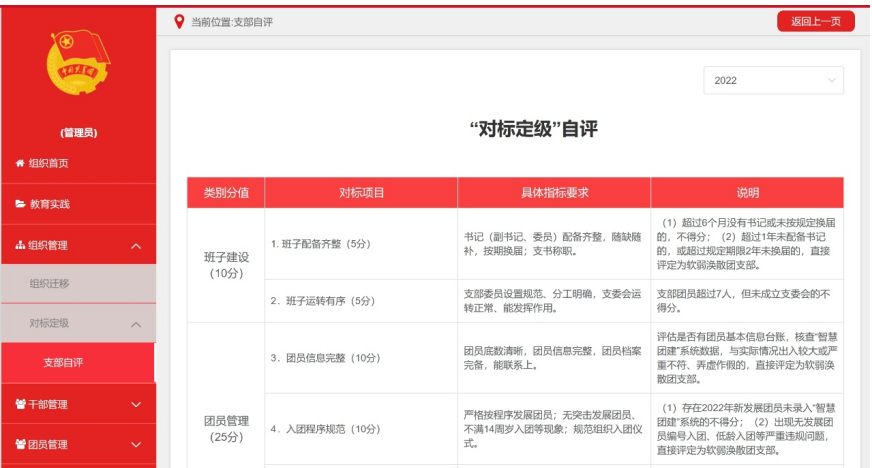 1.2 对照参考标准，点击最后一栏“自评定级”下拉菜单，选择自评结果后，点击“提交”按钮，完成自评。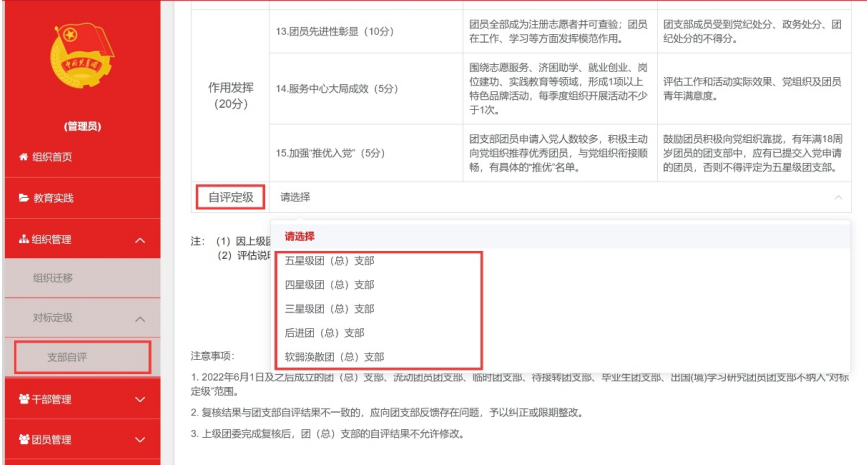 2. 上级团委复核团支部完成自评后，上级团委将在操作中心收到关于 下级支部自评结果的提示消息。上级团委应结合团组织书记述职评议和日常掌握工作情况进行复核认定。2.1 点击左侧“对标定级—上级复核”菜单，界面默认显示的为下级团组织(不含团委、团工委)。2.2 勾选需要复核的团组织，点击左上角的“复核团   支部自评结果”按钮，再点击具体“星级”即可完成复核。基层  团委开展复核前，要全面完成空壳团支部的整理整顿，否则无法   在系统中对下属所有团支部开展复核。 五星级团支部要优中选优，一般不超过团支部总数的30%。2.3 如上级团委需修改复核结果，可点击“上级复核结果”栏的“修改”按钮重新选择。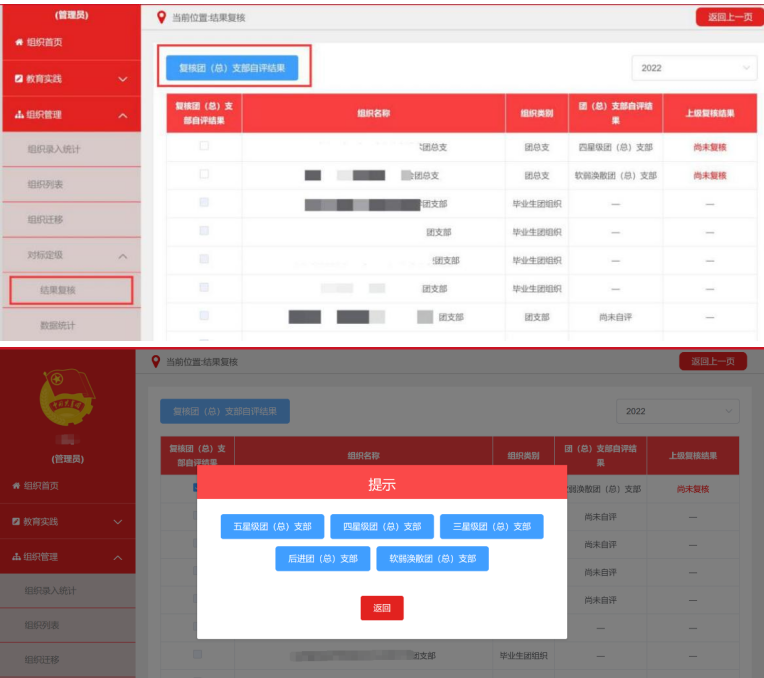 3. 团支部查看上级团委复核结果3.1 团支部在操作中心会收到提示消息，在“对标定级— 团支部自评”界面最后一栏，查看上级复核结果。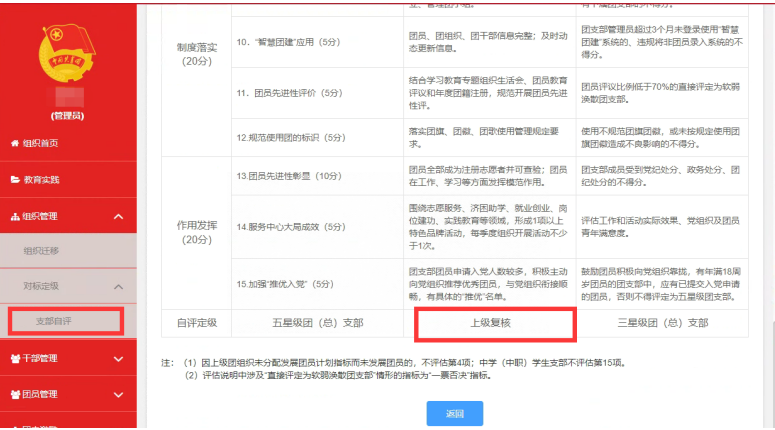 注意事项：①2022年6月1日及之后成立的团支部、流动团员团支部、 临时团支部、待接转团支部、毕业生团支部、出国(境)学习研究团员团支部等不纳入“对标定级”范围。②上级团委未复核前，团支部的自评结果可以修改；上级团委完成复核后，团支部的自评结果不允许修改。③评定为五星级或四星级的团支部，全年开展专题学习应不 少于4次。未开展学习二十大精神和学习建团百年重要讲话精神两个专题的，直接评定为软弱涣散团支部。④根据要求开展“学习二十大、永远跟党走、奋进新征程”专题组织生活会，应开展但未开展的直接评定为软弱涣散团支部。⑤下设团支部中有被评定为后进或软弱涣散团支部的团总支部，不得评定为五星级团总支部。二、常见问题Q&A1. 请问团支部管理员可以修改自评结果吗?若上级团委还未复核，团支部管理员可以修改自评结 果，每次修改后，上级团委可在“操作中心”或“上级复核”界面查看最新自评结果。上级团委复核后，自评结果无法修改。2. 上级团委复核时提示下级存在空壳团支部无法复核，怎么处理?首先，要认真核查系统中的空壳团支部实际上是否有团员。对于团支部确有团员的情况，要将团员信息及时录入系统。确认团支部没有团员的，上级团委需查看“组织管理—组织列表”界 面，点击操作栏的“删除”图标将空壳团支部删除。删除后，上级团委即可进行对标定级复核。3. 教育实践活动录入系统后，多久更新统计信息?可以立即开展对标定级自评吗?新录入教育实践活动内容后，请耐心等待统计信息更新(至 少24小时)再开展自评。信息尚未更新时，开展自评会有系统限制有关提示。4. 上级是否可以看到下级团支部开展“对标定级”工作的具体进度?上级可以通过“对标定级”数据统计功能详细了解下级团组织“对标定级”工作的具体进展，及时掌握进度。5. 上级能否看到下级团支部的具体星级?可以。上级在“对标定级统计—行业类别分类统计”界面， 逐步定位至所需查看的团支部，即可看到该团支部是否已开展自评、上级团委是否已复核、自评和复核的星级。